18 ноября 2016 г. День правовой помощи детям        С 14 по 18 ноября 2016 года в МДОБУ детский сад № 32 «Росинка» прошли мероприятия в рамках  Всероссийского Дня правовой помощи детям.         В детском саду был разработан план мероприятий по правовому просвещению несовершеннолетних и их родителей. Воспитатели групп ДОУ провели ряд мероприятий для детей и их родителей, направленных на ознакомление с правами ребенка, формирование доброжелательных внутрисемейных отношений, развитие конструктивных представлений у родителей о своих детях.        В ДОУ оформлены информационные стенды для родителей по правам родителей и детей. В подготовительной группе проведена викторина «Права  ребенка», музыкальное развлечение «Творим добро».
«Права человека глазами ребенка»автор Матюхина Р.Едва на свете появился
И приоткрыл свои глаза,
Немного миру подивился -
Ты получил свои права: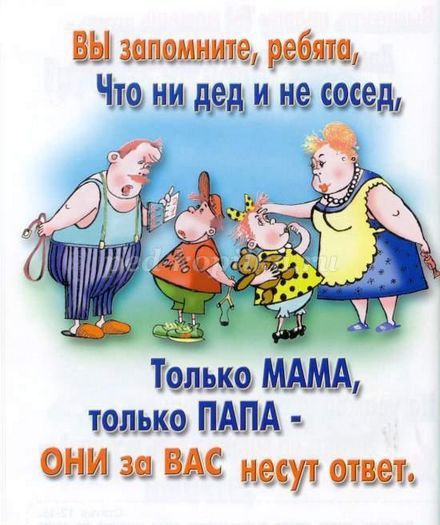 
Права на счастье и улыбки,
Права на новый светлый день,
Права на глупости, ошибки,
Права на озорных друзей.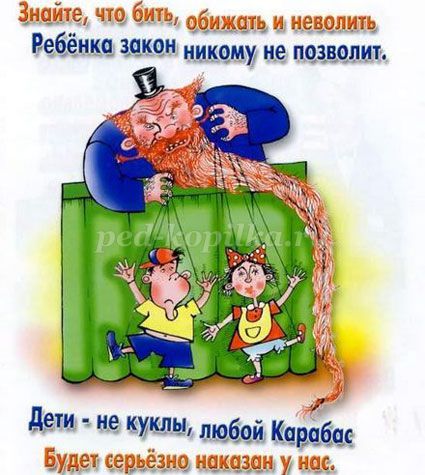 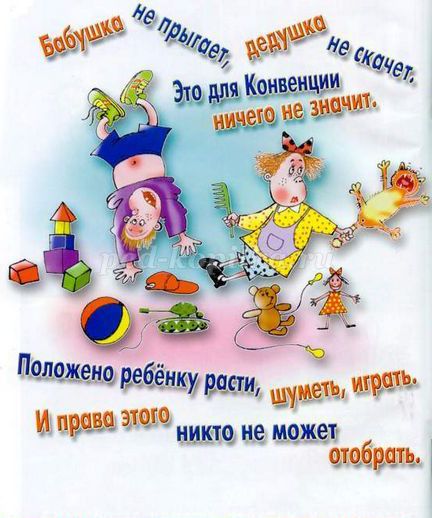 Права на игры и желанья,Права на знание и смех,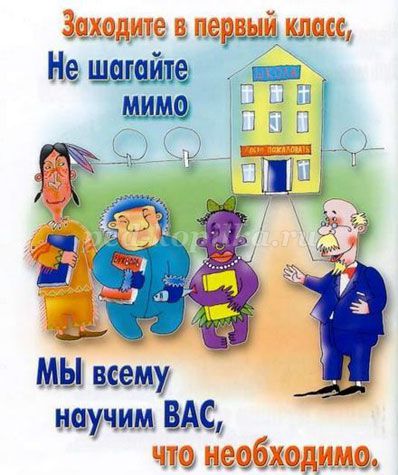 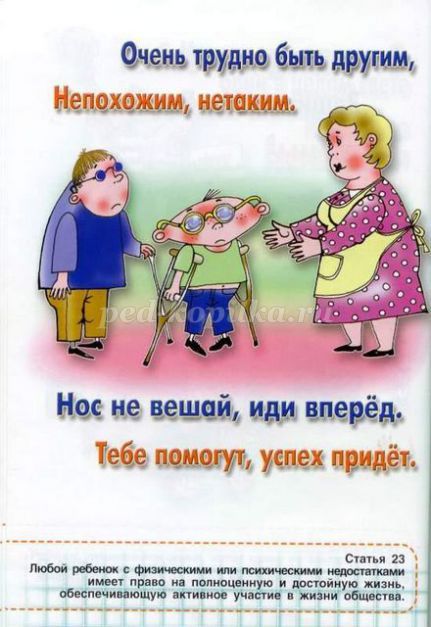 
Права на то, чтоб быть ребенком
И отличаться ото всех.Права на улице гулять,
Права с ровесником играть,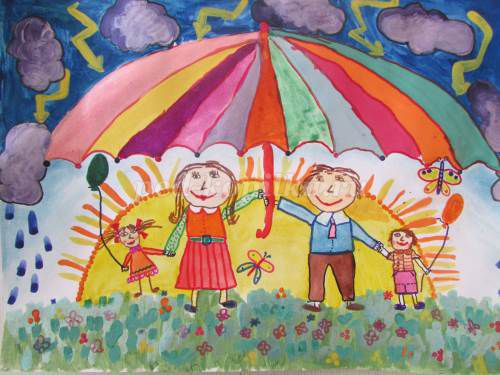 Права лечиться, заболев,
Права заботиться о всех.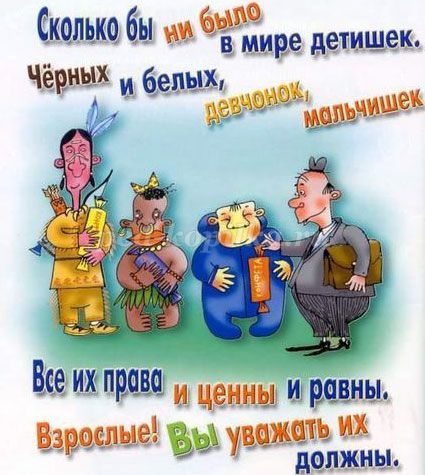 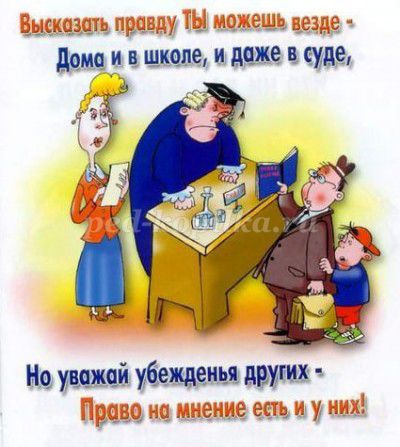 
Но есть один большой урок -
Во всех правах и смыслах их -
Ты должен быть самим собой
И уважать права других!